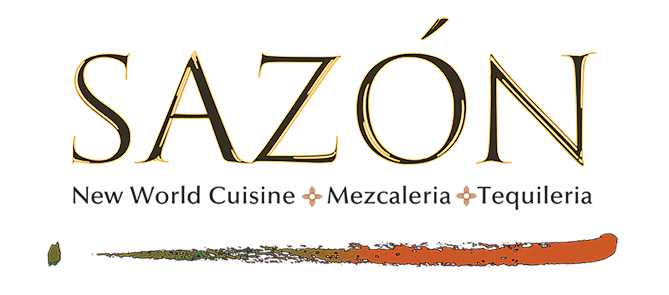 TEQUILA		 	     SILVER   REPOSADO  AÑEJO1800	            			14                  16           18Artenom 1579, 1414, 1146 	20	         22	           28Asombrosa 			18Avion				14                  16           18Azunia 				16                  18           22Cabo Wabo			                      16           18Camarena			12                  14           Casa Dragones 			30                                 50Casamigos			16                  20           24Casa Noble 			14                  16           18Cazadores			                      16           20Chamucos			18                  20           22Chinaco			18                  20           22Cimarron			12                  14Cincoro				25                  30           40Clase Azul			                      32         150Codigo 1530			20                  28           50Codigo 1530 Rosa		24Corralejo			16                  18           22Corralejo Especial			         20Corzo				16                  18           22Deleon				18                  20           22Don Julio			18                  20           22Don Julio 70th. Anniv. Clara 			           25El Jimador			                      12           14El Tesoro			14                  20           22Espolon			12                  14           16Fortaleza			18                  20           28Fuenteseca Consecha, 15y, 18y 	30                130         180Gran Centenario		14                  16           18Gran Centenario Rosangel 	                      16           Hacienda Chihuahua Sotol 	12                  14           16Herradura			18                  20           22Herradura Scotch Cask			         30   Jose Cuervo Tradicional 		         14 Komos Cristalino		         		           38La Adelita			16                  18           20Maestro Dobel			16                  18           20Maestro Dobel Diamante 			           22Maestro Dobel Humito			         17TEQUILA		 	     SILVER   REPOSADO  AÑEJO1800	            			14                  16           18Artenom 1579, 1414, 1146 	20	         22	           28Asombrosa 			18Avion				14                  16           18Azunia 				16                  18           22Cabo Wabo			                      16           18Camarena			12                  14           Casa Dragones 			30                                 50Casamigos			16                  20           24Casa Noble 			14                  16           18Cazadores			                      16           20Chamucos			18                  20           22Chinaco			18                  20           22Cimarron			12                  14Cincoro				25                  30           40Clase Azul			                      32         150Codigo 1530			20                  28           50Codigo 1530 Rosa		24Corralejo			16                  18           22Corralejo Especial			         20Corzo				16                  18           22Deleon				18                  20           22Don Julio			18                  20           22Don Julio 70th. Anniv. Clara 			           25El Jimador			                      12           14El Tesoro			14                  20           22Espolon			12                  14           16Fortaleza			18                  20           28Fuenteseca Consecha, 15y, 18y 	30                130         180Gran Centenario		14                  16           18Gran Centenario Rosangel 	                      16           Hacienda Chihuahua Sotol 	12                  14           16Herradura			18                  20           22Herradura Scotch Cask			         30   Jose Cuervo Tradicional 		         14 Komos Cristalino		         		           38La Adelita			16                  18           20Maestro Dobel			16                  18           20Maestro Dobel Diamante 			           22Maestro Dobel Humito			         17